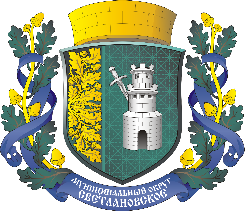 ВНУТРИГОРОДСКОЕ МУНИЦИПАЛЬНОЕ ОБРАЗОВАНИЕГОРОДА ФЕДЕРАЛЬНОГО ЗНАЧЕНИЯ САНКТ-ПЕТЕРБУРГАМУНИЦИПАЛЬНЫЙ ОКРУГ СВЕТЛАНОВСКОЕМЕСТНАЯ АДМИНИСТРАЦИЯП О С Т А Н О В Л Е Н И ЕВ соответствии с Бюджетным Кодексом Российской Федерации и Положением о бюджетном процессе внутригородского муниципального образования города федерального значения Санкт-Петербурга муниципальный округ Светлановское, Местная администрация внутригородского муниципального образования города федерального значения Санкт-Петербурга муниципальный округ Светлановское П О С Т А Н О В Л Я Е Т:1. Утвердить муниципальную программу мероприятий, направленных на решение вопроса местного значения «Осуществление экологического просвещения, а также организация экологического воспитания и формирования экологической культуры в области обращения с твердыми коммунальными отходами» на 2024 год и на плановый период 2025 и 2026 годов согласно Приложению 1 к настоящему постановлению.2. Формирование и размещение муниципального заказа осуществлять в соответствии с утвержденной муниципальной программой.3. Назначить ответственным за исполнение муниципальной программы мероприятий, направленных на решение вопроса местного значения «Осуществление экологического просвещения, а также организация экологического воспитания и формирования экологической культуры в области обращения с твердыми коммунальными отходами» на 2024 год и на плановый период 2025 и 2026 годов руководителя организационно-распорядительного отдела Федотова Д.В.  4. Настоящее постановление вступает в силу с момента принятия представительным органом Решения о бюджете на 2024 год и на плановый период 2025 и 2026 годов.     5. Контроль за исполнением настоящего постановления возложить на заместителя главы местной администрации Ковалюк Е.Ю. Глава местной администрации                                                               С.С. КузьминОзнакомлены:________________  _________________Федотов Д.В.             (дата)                                     (подпись)________________  _________________ Сидорченко Е.Ю.               (дата)                                     (подпись)_________  __________________________ Ковалюк Е.Ю.                 (дата)                                     (подпись)Приложение 1к Постановлению Администрации МО Светлановское от «23» ноября 2023 года № 58ВНУТРИГОРОДСКОЕ МУНИЦИПАЛЬНОЕ ОБРАЗОВАНИЕ ГОРОДА ФЕДЕРАЛЬНОГО ЗНАЧЕНИЯ САНКТ-ПЕТЕРБУРГА МУНИЦИПАЛЬНЫЙ ОКРУГ СВЕТЛАНОВСКОЕМУНИЦИПАЛЬНАЯ ПРОГРАММАмероприятий, направленных на решение вопроса местного значения«Осуществление экологического просвещения, а также организация экологического воспитания и формирование экологической культуры в области обращения с твердыми коммунальными отходами» на 2024 год и на плановый период 2025 и 2026 годов 1. Заказчик муниципальной программы: Местная администрация внутригородского муниципального образования города федерального значения Санкт-Петербурга муниципальный округ Светлановское. 2. Паспорт муниципальной программы: определен в Приложении 1 к настоящей муниципальной программе.3. Общая характеристика сферы реализации муниципальной программы:Экологическое просвещение – это распространение экологических знаний об экологической безопасности, здоровом образе жизни человека, информации о состоянии окружающей среды и об использовании природных ресурсов в целях формирования экологической культуры в обществе.Целью экологического образования и просвещения является формирование активной жизненной позиции граждан и экологической культуры в обществе, основанных на принципах устойчивого развития. Основой экологической безопасности и улучшения экологической ситуации является осознанное, ответственное и грамотное отношение к окружающей среде каждого человека и общества в целом. В соответствии со статьей 74 Федерального закона от 10.01.2002 N 7-ФЗ "Об охране окружающей среды" формирование экологической культуры в обществе, воспитание бережного отношения к природе, рациональное использование природных ресурсов осуществляется посредством экологического просвещения, а именно: распространения экологических знаний об экологической безопасности, информации о состоянии окружающей среды и об использовании природных ресурсов. Решение задач, связанных с улучшением качества окружающей среды, невозможно без участия населения. От активной гражданской позиции населения в решении вопросов охраны окружающей среды, экологической безопасности и рационального природопользования будет зависеть экологическая ситуация на территории внутригородского муниципального образования города федерального значения Санкт-Петербурга муниципальный округ Светлановское, поэтому пропаганда сохранения и бережного использования природных ресурсов, экологически безопасного обращения с отходами, привлечение жителей и гостей города к участию в природоохранных мероприятиях являются приоритетными направлениями в сфере охраны окружающей среды.Формирование экологической культуры человека – это способ гармонизации отношений между обществом и природой, направленный на сохранение жизни планеты, на сознательную социально-экономическую деятельность общества, на понимание бытия трех самоценных начал: природа - человек - общество.Уровень понимания формирования экологической культуры это лишь один из многих факторов, - и объективных, и субъективных, - от которых зависит приобщение людей к новому формату взаимодействия с окружающей средой. Глубокое понимание человеком сущности и значения экологической культуры является необходимой предпосылкой и ориентиром, направленной на это формат.Также важно формирование экологической культуры в области обращения 
с твердыми коммунальными отходами. По остроте и скорости нарастания мусорная проблема стала одной из важнейших, требующих принятия первоочередных мер.4. Основные цели муниципальной программы: формирование экологического воспитания и экологической культуры в обществе, экологической грамотности всех членов общества.5. Характеристика проблемы, задачи муниципальной программы:осуществление экологического просвещения, воспитание у жителей МО Светлановское бережного отношения к природе и окружающей среде;формирование у жителей МО Светлановское необходимости рационально использовать природные ресурсы;формирование у жителей МО Светлановское экологической культуры 
в области обращения с твердыми коммунальными отходами, необходимости осуществления раздельного сбора мусора и отходов;содействие распространению навыков, умений и знаний, которые нужны человеку для устранения имеющихся экологических проблем, а также для их недопущения в будущем;участие в реализации государственной политики в области экологического просвещения, организации экологического воспитания, формирования экологической культуры в области обращения с твердыми коммунальными отходами;информирование жителей муниципального образования 
о законодательстве в области охраны окружающей среды 
и о законодательстве в области экологической безопасности, в том числе о предусмотренной действующим административным, уголовным законодательством ответственности за совершение правонарушений и преступлений в данной области;Разъяснение необходимости строгого выполнения требований законодательства в области охраны окружающей среды 
и законодательства в области экологической безопасности, соблюдения экологической культуры в области обращения с твердыми коммунальными отходами.6. Сроки реализации муниципальной программы: на 2024 год и плановый период 2025 и 2026 годов.7. Ожидаемые результаты реализации муниципальной программы:формирование экологически ориентированного общественного мнения и «экологически воспитанных» людей;повышение уровня экологического просвещения жителей муниципального образования за счет увеличения числа участников в мероприятиях по экологическому просвещению;проведение непрерывного экологического просвещения с формированием гражданской позиции;повышения информированности населения о способах минимизации образования отходов, способах их удаления, в том числе посредством утилизации (использования).8. Целевые показатели (индикаторы) муниципальной программы:9. Перечень мероприятий муниципальной программы, сроки и ожидаемые результаты их реализации: 10. Обоснование финансовых ресурсов, необходимых для реализации муниципальной программы: определены в Приложении 2 к настоящей муниципальной программе.11. Объем финансирования муниципальной  программы:(тыс. руб.)12. Источник финансирования муниципальной программы: бюджет внутригородского муниципального образования города федерального значения Санкт-Петербурга муниципальный округ Светлановское на 2024 год и на плановый период 2025 и 2026 годов. 13. Обоснование потребностей в необходимости реализации муниципальной программы (наименование и номер соответствующего правового акта):Конституция Российской Федерации;Федеральный закон от 06.10.2003 года № 131-ФЗ «Об общих принципах организации местного самоуправления в Российской Федерации»; Федеральный закон от 10.01.2002 года № 7-ФЗ «Об охране окружающей среды»;Закон Санкт-Петербурга от 23.09.2009 № 420-79 «Об организации местного самоуправления в Санкт-Петербурге»; Закон Санкт-Петербурга от 18.07.2016 года № 455-88 «Экологический кодекс Санкт-Петербурга»;Устав Муниципального образования Светлановское.14. Механизм реализации муниципальной программы:Управление реализации программы и контроль за ходом ее выполнения. Распределение сфер ответственности. Организация эффективного выполнения программных мероприятий. Контроль достижения ожидаемых конечных результатов.Заключение муниципальных контрактов, договоров подряда с физическими лицами и договоров с юридическими лицами в соответствии с положениями федерального закона № 44-ФЗ и другими нормативными правовыми актами, регулирующими отношения, связанные с размещением муниципальных заказов и заключением договоров.15. Социальные и экономические последствия реализации муниципальной программы: повышение экологической культуры населения;создания системы экологического просвещения; освоение новых форм и направлений экологического просвещения; создание условий для полного удовлетворения потребностей населения в экологической информации; распространение комплексной экологической информации, в том числе информации от учреждений и организаций природоохранной направленности;привлечение внимания населения к городским экологическим проблемам;воспитание экологического мировоззрения у всех возрастных категорий населения;снижение проблемы как санитарного содержание территорий, так и более серьезных экологических проблем.Приложение № 1к муниципальной программеПАСПОРТмуниципальной программымероприятий, направленных на решение вопроса местного значения «Осуществление экологического просвещения, а также организация экологического воспитания и формирования экологической культуры в области обращения с твердыми коммунальными отходами» на 2024 год и на плановый период 2025 и 2026 годовПриложение №2к муниципальной программеОБОСНОВАНИЕ ПОТРЕБНОСТЕЙ В НЕОБХОДИМЫХ РЕСУРСАХна реализацию муниципальной программымероприятий, направленных на решение вопроса местного значения«Осуществление экологического просвещения, а также организация экологического воспитания и формирования экологической культуры в области обращения с твердыми коммунальными отходами» на 2024 год и на плановый период 2025 и 2026 годовот «23» ноября 2023 года        № 58        № 58«Об утверждении муниципальной программы мероприятий, направленных на решение вопроса местного значения «Осуществление экологического просвещения, а также организация экологического воспитания и формирования экологической культуры в области обращения с твердыми коммунальными отходами» на 2024 и на плановый период 2025 и 2026 годов»«Об утверждении муниципальной программы мероприятий, направленных на решение вопроса местного значения «Осуществление экологического просвещения, а также организация экологического воспитания и формирования экологической культуры в области обращения с твердыми коммунальными отходами» на 2024 и на плановый период 2025 и 2026 годов»№ п/пНаименование показателяЦелевой индикаторЦелевой индикаторЦелевой индикаторЦелевой индикатор№ п/пНаименование показателяединица измеренияколичествоколичествоколичество№ п/пНаименование показателяединица измерения2024 годПлановый периодПлановый период№ п/пНаименование показателяединица измерения2024 год2025 год2026 год1Количество проведенных мероприятийед.1515152Количество участников мероприятийчел.1700170017003Количество изготовленной печатной продукцииэкз.1500150015004Сумма средств, израсходованных на реализацию программы, в расчете на 1 жителя муниципального образованиятыс. руб.0,0020,0020,002№ п/пНаименование мероприятияСтоимость, тыс. руб.Ожидаемые результаты реализацииОжидаемые результаты реализацииСрок исполнения мероприятия№ п/пНаименование мероприятияСтоимость, тыс. руб.Единица измеренияКоличествоНа 2024 годНа 2024 годНа 2024 годНа 2024 годНа 2024 годНа 2024 год1Информирование населения через официальный сайт МО в области охраны окружающей среды и экологической безопасностиБез финансированияед.12В течение года2Профилактическое мероприятие в формате квеста/игры по станциям107,9ед./чел.1/200В течение года3Проведение акции тематической направленности в форме изготовления и распространения печатной продукции, в том числе:82,0ед./экз.чел.2/15001500В течение года3.1Книжка-раскраска на тему бережного отношения к природе63,0экз.500В течение года3.2Евробуклет на тему: охрана окружающей среды19,0экз.1000В течение года4ИТОГО 2024 год189,9xxxПлановый период:Плановый период:Плановый период:Плановый период:Плановый период:Плановый период:На первый год планового периода 2025 годНа первый год планового периода 2025 годНа первый год планового периода 2025 годНа первый год планового периода 2025 годНа первый год планового периода 2025 годНа первый год планового периода 2025 год1Информирование населения через официальный сайт МО в области охраны окружающей среды и экологической безопасностиБез финансированияед.12В течение года2Профилактическое мероприятие в формате квеста/игры по станциям113,1ед./чел.1/200В течении года3Проведение акции тематической направленности в форме изготовления и распространения печатной продукции, в том числе:85,4ед./экз.чел.2/15001500В течении года3.1Книжка-раскраска на тему бережного отношения к природе65,6экз.500В течение года3.2Евробуклет на тему: охрана окружающей среды19,8экз.1000В течение года4ИТОГО 2025 год198,5xxxНа второй год планового периода 2026 годНа второй год планового периода 2026 годНа второй год планового периода 2026 годНа второй год планового периода 2026 годНа второй год планового периода 2026 годНа второй год планового периода 2026 год1Информирование населения через официальный сайт МО в области охраны окружающей среды и экологической безопасностиБез финансированияед.12В течение года2Профилактическое мероприятие в формате квеста/игры по станциям117,6ед./чел.1/200В течении года3Проведение акции тематической направленности в форме изготовления и распространения печатной продукции, в том числе:88,8ед./экз.чел.2/15001500В течении года3.1Книжка-раскраска на тему бережного отношения к природе68,2экз.500В течение года3.2Евробуклет на тему: охрана окружающей среды20,6экз.1000В течение года4ИТОГО 2026 год206,4xxxВсегоВ том числе:В том числе:В том числе:Всего2024 годПлановый периодПлановый периодВсего2024 год2025 год2026 год594,8189,9198,5206,4Наименование ПрограммыМуниципальная программа мероприятий, направленных на решение вопроса местного значения «Осуществление экологического просвещения, а также организация экологического воспитания и формирования экологической культуры в области обращения с твердыми коммунальными отходами» 
на 2024 год и на плановый период 2025 и 2026 годовМуниципальная программа мероприятий, направленных на решение вопроса местного значения «Осуществление экологического просвещения, а также организация экологического воспитания и формирования экологической культуры в области обращения с твердыми коммунальными отходами» 
на 2024 год и на плановый период 2025 и 2026 годовМуниципальная программа мероприятий, направленных на решение вопроса местного значения «Осуществление экологического просвещения, а также организация экологического воспитания и формирования экологической культуры в области обращения с твердыми коммунальными отходами» 
на 2024 год и на плановый период 2025 и 2026 годовМуниципальная программа мероприятий, направленных на решение вопроса местного значения «Осуществление экологического просвещения, а также организация экологического воспитания и формирования экологической культуры в области обращения с твердыми коммунальными отходами» 
на 2024 год и на плановый период 2025 и 2026 годовОтветственный исполнитель ПрограммыОрганизационно-распорядительный отдел местной администрации внутригородского муниципального образования города федерального значения Санкт-Петербурга муниципальный округ СветлановскоеОрганизационно-распорядительный отдел местной администрации внутригородского муниципального образования города федерального значения Санкт-Петербурга муниципальный округ СветлановскоеОрганизационно-распорядительный отдел местной администрации внутригородского муниципального образования города федерального значения Санкт-Петербурга муниципальный округ СветлановскоеОрганизационно-распорядительный отдел местной администрации внутригородского муниципального образования города федерального значения Санкт-Петербурга муниципальный округ СветлановскоеЦель программыФормирование экологического воспитания и экологической культуры 
 в обществе, экологической грамотности всех членов общества.Формирование экологического воспитания и экологической культуры 
 в обществе, экологической грамотности всех членов общества.Формирование экологического воспитания и экологической культуры 
 в обществе, экологической грамотности всех членов общества.Формирование экологического воспитания и экологической культуры 
 в обществе, экологической грамотности всех членов общества.Задачи программыОсуществление экологического просвещения, воспитание у жителей МО Светлановское бережного отношения к природе и окружающей среде;Формирование у жителей МО Светлановское необходимости рационально использовать природные ресурсы;Формирование у жителей МО Светлановское экологической культуры 
в области обращения с твердыми коммунальными отходами, необходимости осуществления раздельного сбора мусора и отходов;Содействие распространению навыков, умений и знаний, которые нужны человеку для устранения имеющихся экологических проблем, 
а также для их недопущения в будущем;Участие в реализации государственной политики в области экологического просвещения, организации экологического воспитания, формирования экологической культуры в области обращения 
с твердыми коммунальными отходами;Информирование жителей муниципального образования 
о законодательстве в области охраны окружающей среды 
и о законодательстве в области экологической безопасности, в том числе о предусмотренной действующим административным, уголовным законодательством ответственности за совершение правонарушений 
и преступлений в данной области;Разъяснение необходимости строгого выполнения требований законодательства в области охраны окружающей среды 
и законодательства в области экологической безопасности, соблюдения экологической культуры в области обращения с твердыми коммунальными отходами.Осуществление экологического просвещения, воспитание у жителей МО Светлановское бережного отношения к природе и окружающей среде;Формирование у жителей МО Светлановское необходимости рационально использовать природные ресурсы;Формирование у жителей МО Светлановское экологической культуры 
в области обращения с твердыми коммунальными отходами, необходимости осуществления раздельного сбора мусора и отходов;Содействие распространению навыков, умений и знаний, которые нужны человеку для устранения имеющихся экологических проблем, 
а также для их недопущения в будущем;Участие в реализации государственной политики в области экологического просвещения, организации экологического воспитания, формирования экологической культуры в области обращения 
с твердыми коммунальными отходами;Информирование жителей муниципального образования 
о законодательстве в области охраны окружающей среды 
и о законодательстве в области экологической безопасности, в том числе о предусмотренной действующим административным, уголовным законодательством ответственности за совершение правонарушений 
и преступлений в данной области;Разъяснение необходимости строгого выполнения требований законодательства в области охраны окружающей среды 
и законодательства в области экологической безопасности, соблюдения экологической культуры в области обращения с твердыми коммунальными отходами.Осуществление экологического просвещения, воспитание у жителей МО Светлановское бережного отношения к природе и окружающей среде;Формирование у жителей МО Светлановское необходимости рационально использовать природные ресурсы;Формирование у жителей МО Светлановское экологической культуры 
в области обращения с твердыми коммунальными отходами, необходимости осуществления раздельного сбора мусора и отходов;Содействие распространению навыков, умений и знаний, которые нужны человеку для устранения имеющихся экологических проблем, 
а также для их недопущения в будущем;Участие в реализации государственной политики в области экологического просвещения, организации экологического воспитания, формирования экологической культуры в области обращения 
с твердыми коммунальными отходами;Информирование жителей муниципального образования 
о законодательстве в области охраны окружающей среды 
и о законодательстве в области экологической безопасности, в том числе о предусмотренной действующим административным, уголовным законодательством ответственности за совершение правонарушений 
и преступлений в данной области;Разъяснение необходимости строгого выполнения требований законодательства в области охраны окружающей среды 
и законодательства в области экологической безопасности, соблюдения экологической культуры в области обращения с твердыми коммунальными отходами.Осуществление экологического просвещения, воспитание у жителей МО Светлановское бережного отношения к природе и окружающей среде;Формирование у жителей МО Светлановское необходимости рационально использовать природные ресурсы;Формирование у жителей МО Светлановское экологической культуры 
в области обращения с твердыми коммунальными отходами, необходимости осуществления раздельного сбора мусора и отходов;Содействие распространению навыков, умений и знаний, которые нужны человеку для устранения имеющихся экологических проблем, 
а также для их недопущения в будущем;Участие в реализации государственной политики в области экологического просвещения, организации экологического воспитания, формирования экологической культуры в области обращения 
с твердыми коммунальными отходами;Информирование жителей муниципального образования 
о законодательстве в области охраны окружающей среды 
и о законодательстве в области экологической безопасности, в том числе о предусмотренной действующим административным, уголовным законодательством ответственности за совершение правонарушений 
и преступлений в данной области;Разъяснение необходимости строгого выполнения требований законодательства в области охраны окружающей среды 
и законодательства в области экологической безопасности, соблюдения экологической культуры в области обращения с твердыми коммунальными отходами.Целевые показатели (индикаторы) ПрограммыКоличественные целевые показатели (индикаторы) программы определены 
в п. 8 муниципальной программыКоличественные целевые показатели (индикаторы) программы определены 
в п. 8 муниципальной программыКоличественные целевые показатели (индикаторы) программы определены 
в п. 8 муниципальной программыКоличественные целевые показатели (индикаторы) программы определены 
в п. 8 муниципальной программыСрок реализации Программы2024 год и плановый период 2025 и 2026 годов2024 год и плановый период 2025 и 2026 годов2024 год и плановый период 2025 и 2026 годов2024 год и плановый период 2025 и 2026 годовОбъемы ПрограммыВсего (тыс. руб.), в том числе:2024 год2025 год2026 годОбъемы Программы594,8189,9198,5206,4Источники финансирования Программы Бюджет внутригородского муниципального образования города федерального значения Санкт-Петербурга муниципальный округ Светлановское на 2024 год и на плановый период 2025 и 2026 годовБюджет внутригородского муниципального образования города федерального значения Санкт-Петербурга муниципальный округ Светлановское на 2024 год и на плановый период 2025 и 2026 годовБюджет внутригородского муниципального образования города федерального значения Санкт-Петербурга муниципальный округ Светлановское на 2024 год и на плановый период 2025 и 2026 годовБюджет внутригородского муниципального образования города федерального значения Санкт-Петербурга муниципальный округ Светлановское на 2024 год и на плановый период 2025 и 2026 годовПеречень подпрограммПодпрограммы в рамках реализации муниципальной программы не предусмотреныПодпрограммы в рамках реализации муниципальной программы не предусмотреныПодпрограммы в рамках реализации муниципальной программы не предусмотреныПодпрограммы в рамках реализации муниципальной программы не предусмотрены№ п/пНаименование мероприятия/статей затратЕдиница измеренияКол-воСумма, тыс. руб.на 2024 годна 2024 годна 2024 годна 2024 годна 2024 годОплата услуг за организацию и проведение мероприятийОплата услуг за организацию и проведение мероприятийОплата услуг за организацию и проведение мероприятийОплата услуг за организацию и проведение мероприятийОплата услуг за организацию и проведение мероприятий1Профилактическое мероприятие в формате квеста/игры по станциямед.чел.1200107,92Итогоед.чел.1200107,9Оплата услуг за печатную продукциюОплата услуг за печатную продукциюОплата услуг за печатную продукциюОплата услуг за печатную продукциюОплата услуг за печатную продукцию1Книжка-раскраска на тему бережного отношения к природеед.чел./экз.1500/50063,02Евробуклет на тему: охрана окружающей средыед.чел./экз.11000/100019,03Итогоед.чел./экз.21 500/1 50082,04ИТОГОед.чел.экз.31 7001 500189,9Плановый период:Плановый период:Плановый период:Плановый период:Плановый период:На первый год планового периода 2025 годНа первый год планового периода 2025 годНа первый год планового периода 2025 годНа первый год планового периода 2025 годНа первый год планового периода 2025 годОплата услуг за организацию и проведение семинаров, лекцийОплата услуг за организацию и проведение семинаров, лекцийОплата услуг за организацию и проведение семинаров, лекцийОплата услуг за организацию и проведение семинаров, лекцийОплата услуг за организацию и проведение семинаров, лекций1Профилактическое мероприятие в формате квеста/игры по станциямед.чел.1200113,12Итогоед.чел.1200113,1Оплата услуг за печатную продукциюОплата услуг за печатную продукциюОплата услуг за печатную продукциюОплата услуг за печатную продукциюОплата услуг за печатную продукцию1Книжка-раскраска на тему бережного отношения к природеед.чел./экз.1500/50065,62Евробуклет на тему: охрана окружающей средыед.чел./экз.11000/100019,83Итогоед.чел./экз.21 500/1 50085,44ИТОГОед.чел.экз.31 7001 500198,5На второй год планового периода 2026 годНа второй год планового периода 2026 годНа второй год планового периода 2026 годНа второй год планового периода 2026 годНа второй год планового периода 2026 годОплата услуг за организацию и проведение семинаров, лекцийОплата услуг за организацию и проведение семинаров, лекцийОплата услуг за организацию и проведение семинаров, лекцийОплата услуг за организацию и проведение семинаров, лекцийОплата услуг за организацию и проведение семинаров, лекций1Профилактическое мероприятие в формате квеста/игры по станциямед.чел.1200117,62Итогоед.чел.1200117,6Оплата услуг за печатную продукциюОплата услуг за печатную продукциюОплата услуг за печатную продукциюОплата услуг за печатную продукциюОплата услуг за печатную продукцию1Книжка-раскраска на тему бережного отношения к природеед.чел./экз.1500/50068,22Евробуклет на тему: охрана окружающей средыед.чел./экз.11000/100020,63Итогоед.чел./экз.21 500/1 50088,84ИТОГОед.чел.экз.31 7001 500206,4